APSTIPRINUAizkraukles novada sporta centra Vadītājs____________________V. Padoms2022. gada    .        V. Jākobosona piemiņai veltīts slēpojums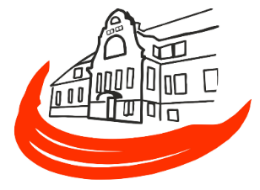 “VISI UZ SLĒPĒM”NOLIKUMSMērķisPopularizēt slēpošanas disciplīnu un attīstīt trenētību Bebru pagasta iedzīvotāju vidū. Uzturēt tuvējās apkārtnes slēpotāju saskarsmes iespēju. Pieminēt  Vecbebru sporta skolotāju un tēlnieku V. Jākobsonu, kuram Vecbebros ir memoriālā māja.Laiks un vieta29.01.2022., plkst 12.00 pie Vecbebru Mežaparka estrādes.Trase- 2 sliedes klasiskajam solim, atklātā laukā ar nogāzi pret ziemeļiem. Trase tiks sagatavota ar sniega motociklu. Reģistrēšanās- pasākuma dienā no plkst. 11.45. Vadība- Sacensības galvenais tiesnesis- Artis Zvejnieks un pieaicinātie tiesnešiDalībnieki.Dalībnieki ir Bebru pagasta iedzīvotāji un citi sportisti. Pasākumā nav dalības maksas..Vecumgrupas un veicamā distanceLīdz 12 gadi un seniori 60+ slēpo- 2 km13-15 gadi, 51-60 gadi slēpo- 4 kmSievietes 16-50 slēpo- 5 kmVīrieši 16-50 slēpo– 7 kmPro grupa slēpo- 10 km.!Veicamā distance ir aptuvena, tā var tikt samazināta un/vai pielāgota sagatavotā trases apļa izmēriem.Kontrollaiks- 90 minūtes.Pasākuma apraksts:Dalībnieki veic slēpošanu klasiskajā solī. Sacensību uzsāk ar kopēju startu. Uz startu stājas līdz 30 cilvēku grupās. Interesentu skaitam pārsniedzot 30, var tikt organizēti papildus starti. Startēšana un finišēšana notiek ar Vecbebru ciemata numurkrekliem. . Apbalvošana- Pasākumā tiek izcīnītas 25 piemiņas medaļas.Medaļas saņem pirmie grupu finišētāji - atbilstoši grupām paredzētajam medaļu skaitam.(Piederību grupai nosaka dalībnieka sasniegtā vecuma gadi, izņemot Pro grupu, kurā drīkst startēt neatkarīgi no vecuma).*grupas neapgūtās medaļas vispirms tiek nodotas tās vecumgrupas otram dzimuma, tad tiek nodotas citām vecumgrupām, kur priekšroka ir garākai veiktai distancei. Par savu veselību atbildīgs katrs dalībnieks pats. Par bērnu veselību atbildīgi to vecāki.Aizkraukles sporta centrs-Bebru pagasta sporta organizators Artis Zvejnieks26.01.2022. treniņiem pieejamais slēpošanas aplis, uz kura bāzes tiks organizēts V.Jākobsoma piemiņas slēpojums 29.01.2022.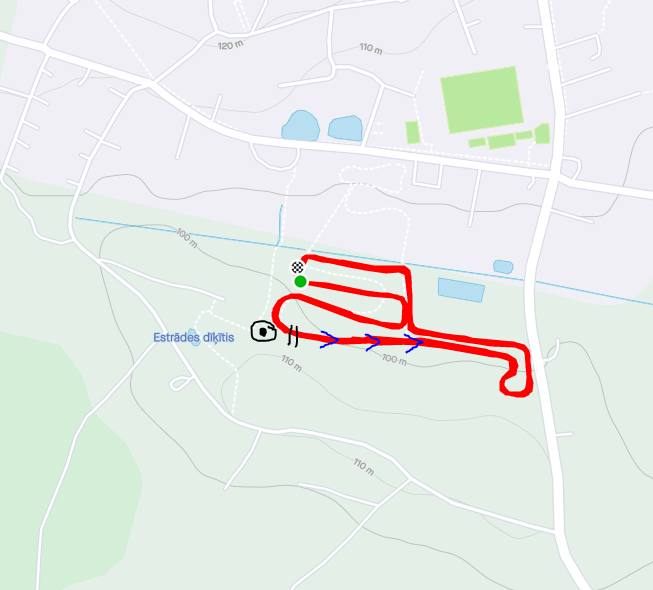 GrupaVecumgrupai pieejamo medaļu skaitsM<= 12, Z<=122+2S 60+, V 60+2+2S 13-15, V 13-153+3S 16-50, V 16-504+4Pro grupa3